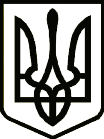 УкраїнаПРИЛУЦЬКА РАЙОННА ДЕРЖАВНА АДМІНІСТРАЦІЯ ЧЕРНІГІВСЬКОЇ ОБЛАСТІРОЗПОРЯДЖЕННЯПро влаштування малолітнього особа 1, дитини, позбавленої батьківського піклування,до КЗ «Яблунівський ліцей» Чернігівської обласної радиВідповідно до пункту 4 статті 5 Сімейного кодексу України, статті 6 Закону України «Про забезпечення організаційно-правових умов соціального захисту дітей-сиріт та дітей, позбавлених батьківського піклування», статті 24 Закону України «Про охорону дитинства», пункту 35 Порядку провадження органами опіки та піклування діяльності, пов’язаної із захистом прав дитини, затвердженого постановою Кабінету Міністрів України від 24 вересня 2008 року № 866 «Питання діяльності органів опіки та піклування, пов’язаної із захистом прав дитини», враховуючи інформацію Управління освіти і науки Чернігівської облдержадміністрації від 18 травня 2020 року № 05-09/1514, з о б о в ’ я з у ю:1. Влаштувати малолітнього особа 1 року народження, дитину, позбавлену батьківського піклування, до КЗ «Яблунівський ліцей» Чернігівської обласної ради, що знаходиться за адресою: село Яблунівка, вулиця Яблунева, 17 Прилуцького району Чернігівської області терміном на 1 (один) рік.  2. Службу у справах дітей райдержадміністрації вжити заходів щодо влаштування особа 1 до сімейних форм виховання.3. Контроль за виконанням розпорядження покласти на першого заступника голови райдержадміністрації.В. о. голови                                                                   Світлана АЛЕКСАНДРОВАвід  21 травня2020 р.          Прилуки			      № 142